В соответствии с Федеральным законом от 06.10.2003 № 131-ФЗ «Об общих принципах организации местного самоуправления в Российской Федерации», Федеральным законом от 14.07.2022 № 269-ФЗ «Об ответственном обращении с животными и о внесении изменений в отдельные законодательные акты Российской Федерации», руководствуясь Уставом Большетаябинского сельского поселения Яльчикского района Чувашской Республики, администрация Большетаябинского сельского поселения Яльчикского района  п о с т а н о в л я е т: 1. Утвердить перечень мест на территории Большетаябинского сельского поселения Яльчикского района Чувашской Республики, на которые запрещается возвращать животных без владельцев, в соответствии с приложением № 1 к настоящему постановлению.2. Ответственным должностным лицом по принятию решения о возврате животных без владельцев на прежние места обитания является глава Большетаябинского сельского поселения Яльчикского района Сапожникова В.В.         3. Настоящее постановление вступает в силу со дня его официального опубликования.          4. Контроль за исполнением настоящего постановления оставляю за собой.Врио главы Большетаябинского сельского поселения Яльчикского района                                                                   Н.В. Иванова Приложение № 1к постановлению администрации Большетаябинского сельского поселения Яльчикского районаот   14 октября 2022 г. № 59Перечень мест на территории Большетаябинского сельского поселения Яльчикского района Чувашской Республики, на которые запрещается возвращатьживотных без владельцевтерритории, занятые  площадями, скверами, парками;территории, прилегающие к многоквартирным домам, с расположенными на них объектами, предназначенными для обслуживания и эксплуатации таких домов, и элементами благоустройства этих территорий, в том числе парковками (парковочными местами), тротуарами и автомобильными дорогами, включая автомобильные дороги, образующие проезды к территориям, прилегающим к многоквартирным домам;детские игровые площадки;спортивные площадки, спортивные комплексы для занятий активными видами спорта, площадки, предназначенные для спортивных игр на открытом воздухе, стадионы;места размещения нестационарных торговых объектов;территории организаций, осуществляющих торговлю и оказание услуг общественного питания;кладбища и мемориальные зоны;территории, прилегающие к учреждениям и объектам культуры;территории лечебных и образовательных учреждений;площадки для отдыха и досуга, проведения массовых мероприятий, размещения средств информации;территории, предназначенные для выпаса сельскохозяйственных животных;водоохранные зоны.Чăваш РеспубликиЕлчĕк районĕАслă Таяпаял поселенийĕн администрацийĕЙЫШĂНУ2022 ç. октябрĕн 14-мĕшĕ №59 Аслă Таяпа ялĕ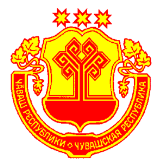 Чувашская РеспубликаЯльчикский районАдминистрацияБольшетаябинского сельского поселенияПОСТАНОВЛЕНИЕ«14» октября 2022 г. №59село Большая ТаябаОб утверждении перечня мест на территории Большетаябинского сельского поселения Яльчикского района Чувашской Республики, на которые запрещается возвращать животных без владельцев, и перечня лиц, уполномоченных на принятие решений о возврате животных без владельцев на прежние места их обитания